Министерство образования Республики БеларусьУчреждение ОбразованияБЕЛОРУССКИЙ ГОСУДАРСТВЕННЫЙ УНИВЕРСИТЕТИНФОРМАТИКИ И РАДИОЭЛЕКТРОНИКИКафедра электроники Лабораторная работа № 6«Исследование оптоэлектронных приборов»Проверил:									Выполнили:										ст. гр.Минск 2022Порядок выполнения работы:Ознакомиться с методическим описанием лабораторной работы. (Теоретическое описание лабораторной работы изложено в методическом пособии [1], стр. 49-60).Получить у преподавателя необходимый комплект для проведения лабораторной работы.Собрать схему, представленную на рисунке 1 данного отчета, для исследования характеристик транзисторной оптопары.Исследовать входную характеристику оптопары Iд = f(Uд) для выходного напряжения Uкэ = 10В. Полученные результаты записать в таблицу 1 данного отчета.Исследовать выходные характеристики оптопары Iк=f(Uкэ) для трех вариантов входного тока (Iд). Полученные результаты записать в таблицы 2 – 4 данного отчета. (Качественный вид и описание выходных характеристик оптопары представлены в методическом пособии [1], стр. 57).Собрать схему, представленную на рисунке 2 данного отчета, для исследования параметров быстродействия транзисторной оптопары.Настроить осциллограф для одновременного наблюдения входного и выходного сигналов оптопары (инвертировать канал Б).Зарисовать осциллограммы входного и выходного сигналов оптопары в данный отчет (рисунок 3).Определить параметры быстродействия оптопары (Качественный вид и описание параметров быстродействия представлены в методическом пособии [2], стр.79).Предоставить измеренные данные на проверку преподавателю.Порядок оформления отчета:По измеренным данным построить соответствующие графики.Записать общие выводы по проделанной лабораторной работе.[1] – Электронные приборы. Лабораторный практикум: учеб.-метод. пособие. В 2 частях. Часть 1: Активные компоненты полупроводниковой электроники / А. Я. Бельский – Минск : БГУИР, 2012[2] – Электронные приборы. Лабораторный практикум: учеб.-метод. пособие. В 2 частях. Часть 2: Аналоговые и импульсные устройства / А. Я. Бельский – Минск : БГУИР, 20121 Цель работы Изучить устройство, принцип действия, параметры, характеристики, систему обозначений и области применения полупроводниковых излучательных приборов (светодиодов) и приемников оптического излучения. Экспериментально исследовать ВАХ и параметры оптопар.2 Ход работы2.1 Исследование входной характеристики транзисторной оптопарыДля исследования входной характеристики оптопары собрана цепь по схеме, представленной на рисунке 1.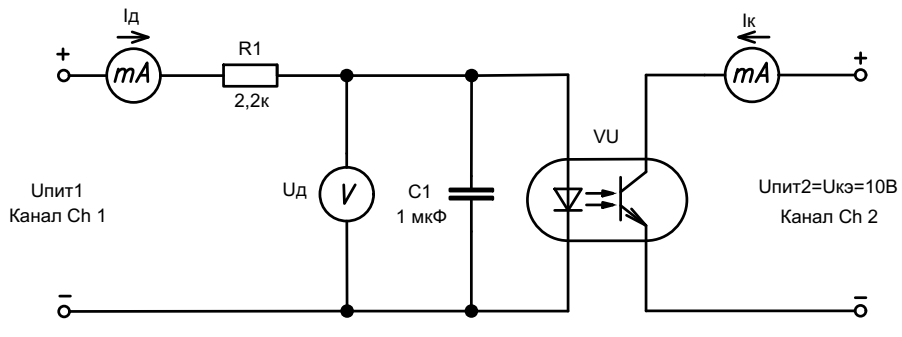 Рисунок 1 – Схема исследования характеристик транзисторной оптопарыВходная характеристика измерена для напряжения выхода Uпит2 = 10В. Результаты исследований занесены в таблицу 1.Таблица 1 – Результаты измерения входной характеристики оптопары (изменять значение Uпит1) Iд = f(Uд), при фиксированном значении Uкэ = Uпит2 = 10В Значения в ячейках, обозначенных х1, х2, х3, будут использованы в дальнейшем.2.2 Исследование выходных характеристик транзисторной оптопарыСемейство выходных характеристик Iк=f(Uкэ) измерено для трех фиксированных значений входного тока диода оптопары Iд = х1; х2; х3 мA. Результаты исследований занесены в таблицу 2, таблицу 3 и таблицу 4 соответственно.Таблица 2 – Результаты измерения (изменять значение Uпит2) выходной характеристики оптопары Iк=f(Uкэ), при фиксированном значении Iд = х1 (из таблицы 1) = …… мА Таблица 3 – Результаты измерения (изменять значение Uпит2) выходной характеристики оптопары Iк=f(Uкэ), при фиксированном значении Iд = х2 (из таблицы 1) = …… мАТаблица 4 – Результаты измерения (изменять значение Uпит2) выходной характеристики оптопары Iк=f(Uкэ), при фиксированном значении Iд = х3 (из таблицы 1) = …… мА2.3 Исследование параметров быстродействия транзисторной оптопарыДля исследования параметров быстродействия транзисторной оптопары собрана цепь по схеме, представленной на рисунке 2.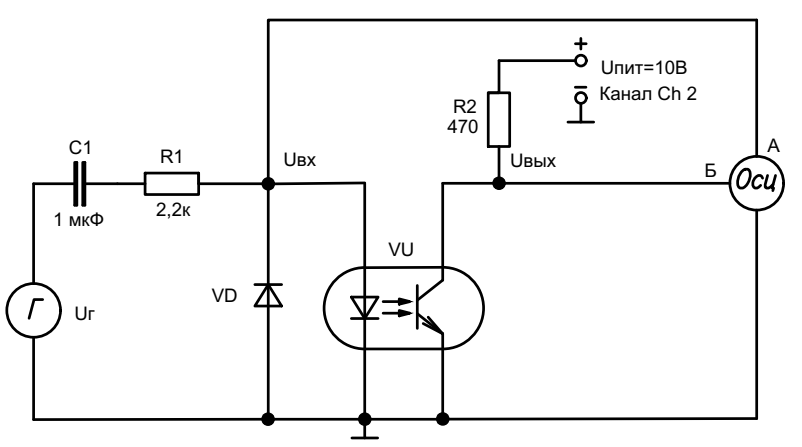 Рисунок 2 – Схема исследования быстродействия транзисторной оптопары(Г – генератор сигналов, Осц – осциллограф с двумя каналами А и Б)Сигнал генератора обладает следующими параметрами: форма – прямоугольник, частота – 10кГц, размах напряжения – 10Вп.-п. Напряжение питания Uпит = 10В. Для лучшего наблюдения параметров оптопары необходимо включить инверсию канала Б осциллографа.На рисунке 3 зарисованы осциллограммы входного и выходного сигналов. Цена деления по вертикали …… В/дел., по горизонтали …… мкс.Измеренные параметры быстродействия электронного ключа составили:время задержки (tз) …… мкс;время нарастания фронта (tф) …… мкс;время рассасывания (tр) …… мкс;длительность спада (tсп) …… мкс.Время включения (tвкл) транзисторной оптопары составило …… мкс, время выключения(tвыкл) – …… мкс.Рисунок 3 – Осциллограммы входного и выходного сигналов оптопары2.4 Результаты экспериментальных исследованийПо результатам измерений построены графики входных, выходных, передаточных характеристик транзисторной оптопары (рисунки 4, 5, 6).3 ВыводыIк, мА00,010,10,050,50,110,120,130,1Uд, В0Iд, мА0х1=  Iк, мА40,150,160,170,180,190,1100,1Uд, ВIд, мАх2=  х3=  Uкэ, В10987654Iк, мАUкэ, В3210,50,20,10,01Iк, мАUкэ, В10987654Iк, мАUкэ, В3210,50,20,10,01Iк, мАUкэ, В10987654Iк, мАUкэ, В3210,50,20,10,01Iк, мАРисунок 4 – Входная характеристика оптопарыРисунок 5 – Выходные характеристики оптопарыРисунок 6 – Передаточная характеристика оптопары